CPEM 46  5º C  MATEMATICA Prof: MACANEK ENRIQUE Trabajo Práctico N°6  “Logaritmos”    2º Parte    Propiedades  del  Logaritmo. Deben estar prolijamente hechos con letra clara y en orden.Las dudas se pueden evacuar en la siguiente dirección de correo electrónico,Indicando nombre de alumna/o y curso.emacanek@yahoo.com.arFecha de entrega:   viernes 7 de agosto 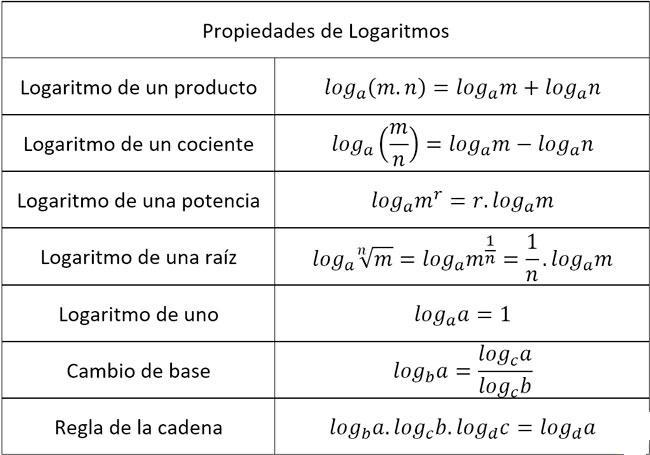 Videos de explicación de aplicación de las propiedades con ejemplos.https://www.youtube.com/watch?v=KwxMTpNanSQ Ejercicios: Aplicar propiedades ( no calcular )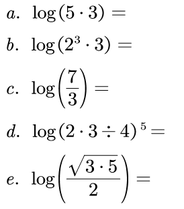 